TÍTULO DO ARTIGO COMPLETO: desenvolvido nas normas ABNT para facilitar a redação do textoNome do Autor 1, Instituição, E-mailNome do Autor 2, Instituição, E-mailNome do Autor 3, Instituição, E-mailNome do Autor 4, Instituição, E-mailNome do Autor 5, Instituição, E-mailEnviar dois arquivos, um SEM o nome dos autores e outro COM o nome dos autores – como documento suplementar.RESUMONa primeira página do artigo deve constar apenas: título, resumo e palavras chave. Esses elementos não podem ultrapassar esta página. O resumo é elemento obrigatório, não devendo ultrapassar 200 (duzentas) palavras. No resumo deve ser apresentado o problema em estudo, os métodos utilizados, os resultados mais importantes e as conclusões obtidas. Xxxx xxxxx xxxxxxxx xxxxxxxxxxx xxx xxxxxxxx xxxxxxx xxxxx xxxxx xxxx Xxxx xxxxx xxxxxxxx xxxxxxxxxxx xxx xxxxxxxx xxxxxxx xxxxx xxxxx xxxx Xxxx xxxxx xxxxxxxx xxxxxxxxxxx xxx xxxxxxxx xxxxxxx xxxxx xxxxx xxxx Xxxx xxxxx xxxxxxxx xxxxxxxxxxx xxx xxxxxxxx xxxxxxx xxxxx xxxxx xxxx Xxxx xxxxx xxxxxxxx xxxxxxxxxxx xxx xxxxxxxx xxxxxxx xxxxx xxxxx xxxx. Xxxx xxxxx xxxxxxxx xxxxxxxxxxx xxx xxxxxxxx xxxxxxx xxxxx xxxxx xxxx Xxxx xxxxx xxxxxxxx xxxxxxxxxxx xxx xxxxxxxx xxxxxxx xxxxx xxxxx xxxx. Xxxx xxxxx xxxxxxxx xxxxxxxxxxx xxx xxxxxxxx xxxxxxx xxxxx xxxxx xxxx. Xxxx xxxxx xxxxxxxx xxxxxxxxxxx xxx xxxxxxxx xxxxxxx xxxxx xxxxx xxxx Xxxx xxxxx xxxxxxxx xxxxxxxxxxx xxx xxxxxxxx xxxxxxx xxxxx xxxxx xxxx.Três a cinco palavras-chave separadas por ; (ponto e vírgula).Palavras-chave: Modelo; Formatação; Artigo completo; EIGEDIN.1 INTRODUÇÃOOs artigos devem conter entre 10 a 20 páginas, incluindo tabelas, gráficos e referências. Para padronização os autores deverão utilizar este arquivo, que já está devidamente configurado. O trabalho deverá ser digitado usando o editor Word 97-2003 (ou superior), em página tamanho A4, com margens superior e esquerda iguais a  e as margens inferior e direita iguais a . A fonte a ser usada em todo o trabalho deverá ser “Times New Roman”. O corpo do texto deverá ser digitado usando fonte com tamanho 12, incluindo os títulos e subtítulos, espaçamento 1,5 entre linhas e alinhamento justificado, com exceção das citações diretas com mais de três linhas, que deverão ser digitadas com tamanho 11 de fonte.Padronizar o formato utilizado nos artigos é essencial para a correta edição dos anais do evento. Este documento descreve os aspectos da formatação, além de servir como referência. Espera-se que ao utilizar os estilos pré-definidos deste documento, a formatação do artigo seja facilitada. Neste sentido, observe as instruções e formate o artigo de acordo com o padrão definido. Ou copie e cole o texto do original diretamente em uma cópia deste documento.O trabalho que não for submetido de acordo com o modelo não seguirá para o processo de avaliação.2 REVISÃO DA LITERATURAEste capítulo deve apresentar as teorias que embasam a pesquisa. 3 METODOLOGIAO capítulo de metodologia deve explicitar os métodos e procedimentos utilizados para desenvolvimento do trabalho. 4 DISCUSSÃO E ANÁLISE DOS DADOSNeste capítulo deve-se fazer a análise dos dados coletados, baseando-se na literatura pesquisada. Eventualmente podem ser inseridas tabelas ou figuras em todos os capítulos.4.1 TabelasPosicione as tabelas próximas às primeiras referências feitas a elas no texto. A numeração das tabelas deverá ser sequencial (Tabela 1: XXX, Tabela 2: XXX...).O título das tabelas deverá ser digitado no seu topo, alinhado à esquerda, em letras maiúsculas/minúsculas, em negrito, com tamanho 11 pontos.As tabelas deverão ser elaboradas somente com linhas horizontais.As fontes das tabelas devem ser digitadas com a fonte de 11 pontos, alinhadas à esquerda, em letras maiúsculas/minúsculas e sem negrito. O texto das tabelas também deverá ser digitado com a fonte Times New Roman de 11 pontos.Tabela 1: ExemploFonte: Digite aqui a fonte da tabela, usando letra de 11 pontos.4.2 FigurasAs figuras devem ser numeradas sequencialmente (Figura 1: XXX, Figura 2: XXX...), e colocadas na ordem em que aparecem no texto. Não deve haver distinção entre gráficos, diagramas e fotografias.As figuras, coloridas ou em branco e preto devem apresentar uma boa definição. Deixar uma linha em branco entre o texto e a figura. Figura 1: NGDI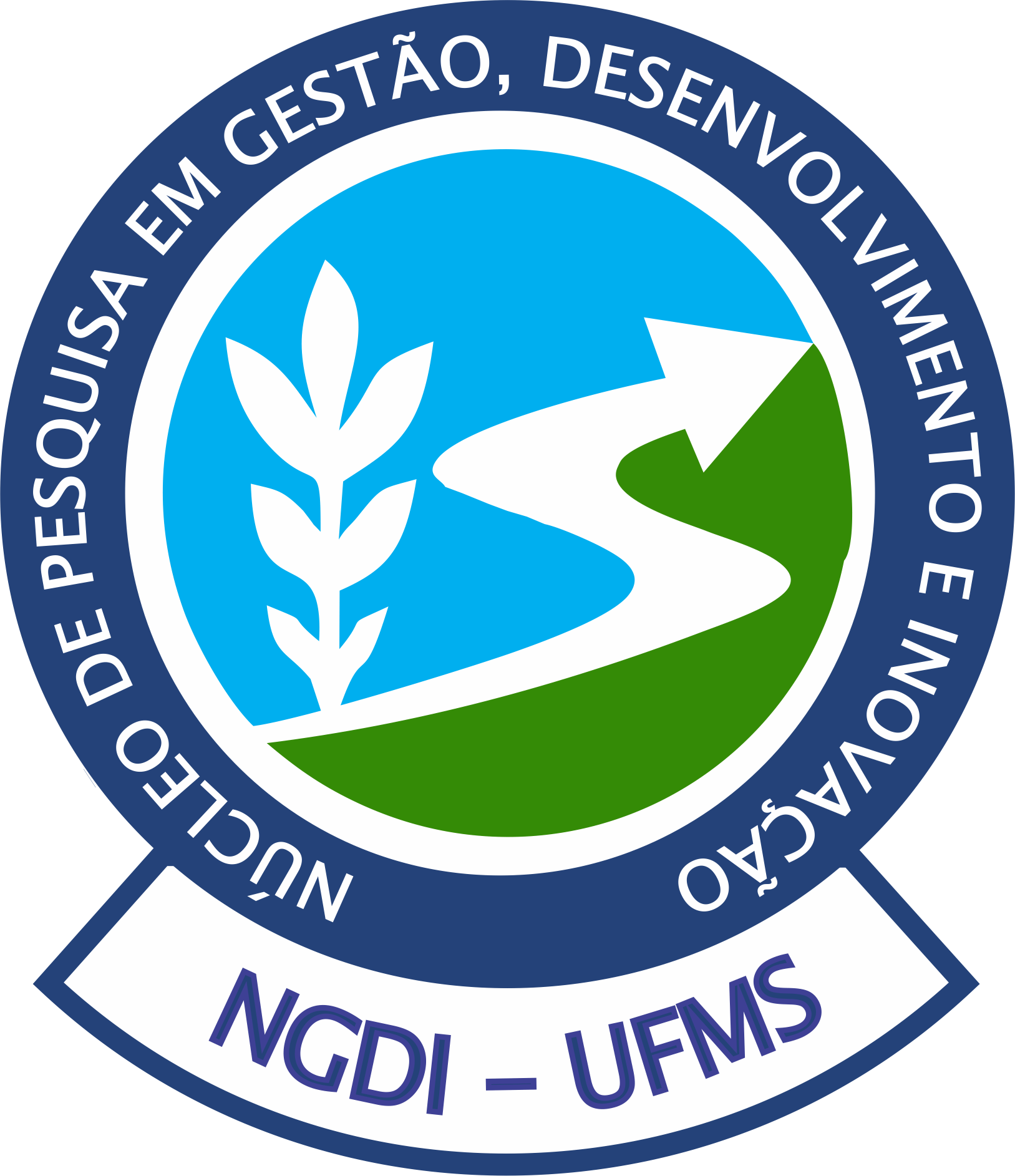 Fonte: Digite aqui a fonte da figura, usando letra de 11 pontosAs legendas das figuras, digitadas usando fonte 11 pontos em negrito e alinhadas à esquerda, devem ser colocadas acima das figuras, SEM deixar linhas em branco entre a figura e a legenda (Figura 1). Deixar uma linha em branco entre a legenda da figura e o texto seguinte. Os quadros seguem a mesma estrutura e normas.5 CONCLUSÕESNeste capítulo devem ser apresentadas as principais conclusões ou considerações finais do trabalho.REFERÊNCIASDevem ser apresentadas as principais conclusões ou considerações finais do trabalho. Seguem modelos de referências:Livro no todo com um autor:CRESWELL, J. W. Projeto de pesquisa: métodos qualitativo, quantitativo e misto. 2. ed. Porto Alegre: Artmed, 2007.Livro no todo com mais de um autor:BARON, R. A.; SHANE, S. A. Empreendedorismo: uma visão do processo. São Paulo: Thomson Learning, 2007.Capítulo de livro:BAUER, M. W. Análise de conteúdo clássica: uma revisão. In: BAUER, M. W.; GASKELL, G. Pesquisa qualitativa com texto, imagem e som: um manual prático. 6. ed. Petrópolis: Vozes, 2007. p. 189-217.Artigos de publicações periódicas:PEREIRA, J. A.; REINERT, M. A Influência das Redes Sociais na Inovação: um estudo de caso em uma incubada do Centro Incubador Tecnológico – CIT/FUNDETEC. RECADM, v. 12, n. 2, p. 6-21, maio/ago. 2013. Anais de eventos:PEREIRA, J. A.; RESCH, S.; DOCKHORN, M. S. M.; RODRIGUES, W. O. P.; SILVA, M. A. C. Desenvolvimento Local e Regional: características da Microrregião de Iguatemi do estado de Mato Grosso do Sul. In: II Simpósio do Programa de Pós-graduação em Administração – SimPPA, 2., 2017, Maringá. Anais... Maringá-PR: SIMPPA, 2017.Documentos em meio eletrônico com autor:QUELEM, Naiobe. Sebrae lança programa para empreendedores individuais. Agência SEBRAE. Disponível em: <http://www.agenciasebrae.com.br/noticia/12060735/empreendedor-individual/sebrae-lanca-programa-para-empreendedores-individuais/?indice=0>. Acesso em: 22 mar. 2012.Documentos em meio eletrônico sem autor:MCTI. Ministério da Ciência, Tecnologia e Inovação. Programa Nacional de Apoio às Incubadoras e aos Parques Tecnológicos (PNI). Disponível em: <http://www.mct.gov.br/index.php/content/view/5228.html>. Acesso em: 22 mar. 2017.Referência de matéria de jornal com autor:PEREIRA FILHO, Arthur. Volks paralisa produção de carros por três dias. Folha de São Paulo, São Paulo, 25 ago. 1998. Folha Dinheiro, Caderno 2, p. 5. Referência de matéria de jornal sem autor:LESÃO no quadril derruba estrela do tênis já na estreia. Folha de São Paulo, São Paulo, 17 ago. 2004. Atenas 2004, p. 3.Variável AVariável BVariável C(unidade)(unidade)(unidade)11.10-51,2022.10-62,1055.10-83,201010.10-104,005050.10-125,00